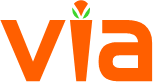 Introduction and scopeThis procedure concerns the way in which a detailed road accident investigation is carried out.Sites, lengths or other groupings of accidents are identified for detailed investigation in a variety of ways. In addition to preliminary investigations carried out within Safer Highways to identify patterns or clusters of accidents, this may also include requests from Councillors, the public, or colleagues within Nottinghamshire County Council or Via.Following provisional assessment of basic accident data, the decision may be taken by the Casualty Reduction Manager (CRM) to proceed with a detailed accident investigation.The investigation is allocated to an Accident Investigator (AI) who will instigate the setting up of a scheme file. This will contain a VFOR-NT-001 Detailed Accident Investigation Report recording the name of the investigator, and the approval for the detailed accident investigation to be performed.This procedure covers:Accident analysis.Site visits and surveys.Analysis following site visit.Abandonment of investigation.Remedial measures.Comparison of options.Related documentsVRA-025 H25 Site Visits, Inspections and SurveysVFOR-NT-001 Detailed Accident Investigation ReportVFOR-CN-002 Reduced Project BriefInstructions 1 to 4 (appended to this procedure)Related documentsVia Risk Assessment VRA-H025 “Site Visits, inspections and surveys”Detailed Road Accident Investigation VFOR-NT-001Via Project Brief VFOR-CN-001Instructions 1 to 4  (appended to this procedure)Key responsibilitiesCasualty Reduction Manager			CRMAccident Investigator				AIProcessINSTRUCTION 1Police documents relating to an individual accident should be examined to obtain an objective description of that accident.The information recorded on VIAs STATS19 database should be extracted and outputted on a 2nd level full detail report.Other information can be extracted from the Police Road Accident report card . This should be checked and anything relevant noted on the reports.Once the information has been extracted from the Police Road Accident Report Card, it is necessary to examine all other available documents which form part of the police file on each accident. These documents may include: statements, interviews, police accident investigation reports and drawings. Anything within these documents that could help explain why the accident happened should be recorded.A record shall be made of all documents from which the accident information has been extracted, and added to the appendix of the VFOR-NT-001INSTRUCTION 2 -  STICK DIAGRAMSWhen all available accident data has been examined GIS software should be used to plot accident locations onto a planPlot diagrams can be produced manually or by computer depending on personal preference.All diagrams produced should contain the following information about each accident if available:Reference NumberSeverityDayDateTimeManeuvers DiagramOther information can be added as required by the investigator.The drawing should be added to the appendix of the VFOR-NT-001INSTRUCTION 3Revision AWhere appropriate the investigator may drive/cycle/walk through the site and carry out manoeuvres highlighted in the defined accident patterns.If the vehicle used to visit the site is to be parked, it shall be located so as not to prove hazardous to other road users.Whilst on site the investigator shall carry out safety procedures in accordance with Via Risk Assessment VRA-H025 “Site Visits, inspections and surveys”Appropriate photographs of the site shall be taken, from a driver’s eye view where possible, to enable the investigator to visualize the site whilst carrying out detailed investigation at a later stage. If the photographs are stored electronically, they shall be kept in the appropriate directory so that they can be easily found.The on-site investigation may include a sketch of the site, a signing inventory, and appropriate measurements of the site.Informal traffic/pedestrian surveys may also be conducted if appropriate.Whilst carrying out on-site observations/surveys the investigator shall be aware of any detrimental effect their presence and that of their equipment may have on other road users.A summary of the information obtained from the site visit should be recorded on the VFOR-NT-001 Report.Via Local ProcessesVia Local ProcessesVia Local ProcessesVia Local ProcessesVia Local ProcessesVia Local ProcessesProcess TitleDetailed Road Accident InvestigationProcess ReferenceVLP-NT-012Version3.0Date of Issue16-05-2018Date of Review16-05-2019Document OwnerService Manager, Safer HighwaysResponsibility	Site Identification AI4.1	Sites for enquiry are highlighted from several sources such as:Accident Trawls including mass action plansExternal Data RequestsAIInternal General EnquiriesIdentified by the Data SectionAI4.2	Accident Investigators will decide if any accident patterns are identified, 	and if 	they should be analysedAI/CRM	Accident Analysis 4.3	Examine police accident records. See Instruction 1. Any reports should 	be added to appendix of VFOR-NT-001AI4.4	Use GIS software to plot locations of accidents. See Instruction 2. AI4.5	Identify any accident patterns and common factors and record them on 	form VFOR-NT-001	Site visits and surveys4.6	Carry out a site visit, with the assistance of other persons as necessary. 	Conduct the visit with reference to Instruction 3 and Via  Risk Assessment 	VRA-025 “Site Visits, inspections and surveys” Recorded site notes on  	VFOR-NT-001AI	Analysis following site visit(s)4.7	Carry out a further analysis of the accident information in the light of the 	information obtained from the site visit(s). This analysis shall attempt to 	identify or clarify accident patterns and common factors, and should aim 	to establish the reasons for the accidents occurring. This is recorded in 	VFOR-NT-001AI	Abandonment of investigation4.8	Subject to the approval of the CRM the investigation can be abandoned. 	Record the reasons and approval for abandoning the investigation on 	form VFOR-NT-001.AI/CRM	Remedial measures4.9	The investigation should seek to identify accident patterns and any appropriate remedial measures. If a number of options are identified estimate the cost of each. For each option, estimate its accident saving potential, and calculate the first year economic rate of return (ERR) and recorded on report VFOR-NT-001 If only one option is identified, its ERR shall still be calculated. Record details of the options considered on report VFOR-NT-001. 	Comparison of options4.10	The AI presents the options to the CRM, who then determines the 	preferred option and records the decision on Report VFOR-NT-001.